19-2     21.05.20 Тех. обслуживание турбинного оборудования Захаров Г.П.Практическое занятие: Расчет толщины заглушек.Цель занятия:-освоения методики расчета толщины заглушки  трубопровода.-отработать практические навыки решения задач.Задачи:-показать практическое применение изученного материала:-обеспечить формирование умений применять полученные знания для решения конкретных практических заданий.-обеспечить систематизацию учебного материала по теме: трубопроводы.- формирование умений осуществлять самоконтроль результатов учебной деятельности.Форма  организации занятия: практическое занятие.Оборудование:1.Нагядный раздаточный материал.2.Вариант и методические рекомендации по выполнению практического задания.Ход занятия :Расчетная толщина заглушек определяется из расчета на возможное максимальное давление по таблице Т.1 или по формуле:(Т.1)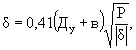 где δ - расчетная толщина заглушки, мм;Ду - диаметр трубопровода, мм;в - ширина уплотнительной прокладки, мм;Р - максимальное давление в трубопроводе, МПа;|δ| - допустимое напряжение на изгиб, МПа.Таблица Т.1 - Расчетная толщина δ заглушек, изготовленных из Ст3, в зависимости от диаметра и давления в трубопроводе, ммНоминальная толщина заглушки определяется с учетом прибавки на коррозию с округлением до ближайшей большей толщины по стандартам и техническим условиямt ≥ δ + c, (Т.2)где t - номинальная толщина заглушки, мм;δ - расчетная толщина заглушки, мм;с - прибавка на коррозию, мм. Принимается на основании практичесого опыта.Вопрос теста:Каким образом определяется толщина заглушки?Варианты ответов на тест:А) Толщина заглушки определяется расчетом на максимально возможное давление, но должна быть не менее 3,0 мм;Б) Толщина заглушки определяется расчетом на максимально возможное давление, но должна быть не менее 2,5 мм;В) Толщина заглушки определяется расчетом на максимально возможное давление, но должна быть не менее 2,0 мм;Г) Толщина заглушки определяется расчетом на максимально возможное давление, но должна быть не менее 1,5 мм.Задание:1.Определить толщину заглушки для трубопровода Д 500,300 , 700, ,219 мм Источники : 1. https://gazovik-proekt.ru/2  .В.Е. Егорушкин   Б.И. Циплович « Основы гидравлики и теплотехники»Диаметр трубопровода, ммДавление в трубопроводе, МПаДавление в трубопроводе, МПаДавление в трубопроводе, МПаДиаметр трубопровода, мм0,10,050,012002,51,81,02503,12,21,03003,72,61,23504,23,01,34004,83,41,55005,94,21,96007,0502,27008,25,72,6